Publicado en Málaga, España el 13/01/2022 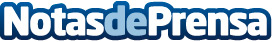 DEKRA acreditado para certificar según Wi-Fi HaLow, el nuevo estándar Wi-Fi para IoTLos laboratorios DEKRA ubicados en Málaga (España) y Shenzhen (China continental) reciben este reconocimiento. DEKRA ofrece servicios de certificación de acuerdo con el programa de certificación Wi-Fi CERTIFIED HaLowDatos de contacto:Carlos Pérez RuizJefe Global de Ventas(+44) 7464830290 Nota de prensa publicada en: https://www.notasdeprensa.es/dekra-acreditado-para-certificar-segun-wi-fi Categorias: Telecomunicaciones Comunicación Software Ciberseguridad http://www.notasdeprensa.es